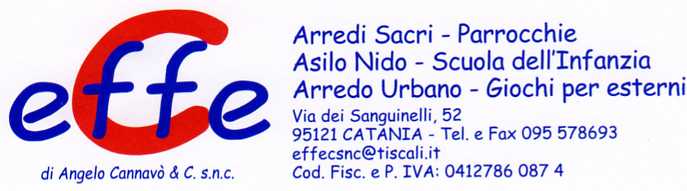 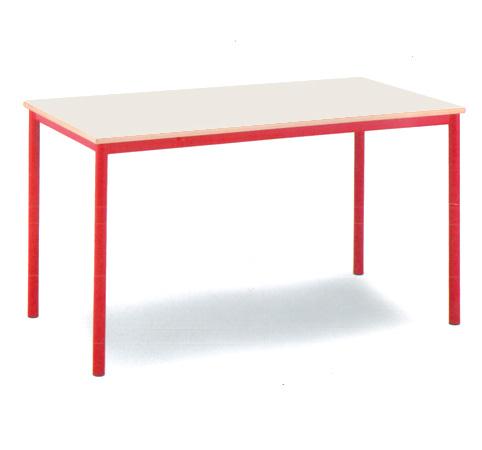 Descrizione:Banco biposto struttura realizzata in tubo d'acciaiodiametro mm.40. Dimensione cm 120x60, disponibilein varie altezze.Modello disponibile con piano in nobilitato con bordoABS oppure in laminato bordato faggio.
Costo accessori disponibili- GANCIO PORTACARTELLA FISSO VERNICIATO: € 2.50- SOTTOPIANO IN GRIGLIA O LAMIERA: € 8.70COLORE PIANO VERDE disponibile solo con piano inLAMINATO
Colori telaio metallico: ROSSO - NERO - GRIGIO -BLUCOLORE PIANO VERDE disponibile solo per laversione con piano in LAMINATO
Categoria Banchi per la scuola
Codice: AB01001